LEMBAR PERNYATAANYang bertanda tangan dibawah ini,,Nama 	: Yuyun YulianawatiNPM 	: 105060077Program Studi 	: Pendidikan Guru Sekolah Dasar (PGSD)Judul Skripsi 	:Penerapan Model Discovery  Learning Untuk Meningkatkan Pemahaman  Konsep  Dan  Hasil Belajar Siswa Pada Subtema Keberagaman Budaya Bangsaku Siswa Kelas IV/B Di SDN Nilem Bandung.Lokasi Penelitian 	:SDN Nilem Bandung	Dengan ini saya menyatakan bahwa skripsi, beserta seluruh isinya adalah benar-benar karya saya sendiri, dan saya tidak melakukan penjiplakan atau pengutipan dengan cara-cara yang tidak sesuai dengan etika keilmuan yang berlaku dalam masyarakat keilmuan.	Atas pernyataan ini, saya siap menanggung resiko/sanksi yang dijatuhkan kepada saya apabila kemudian ditemukan adanya pelanggaran terhadap etika keilmuan dalam karya saya ini, atau ada klaim dari pihak lain terhadap keaslian karya saya ini.	Bandung, September 2014Yang membuat pernyataan,Yuyun Yulianawati     105060077KATA PENGANTAR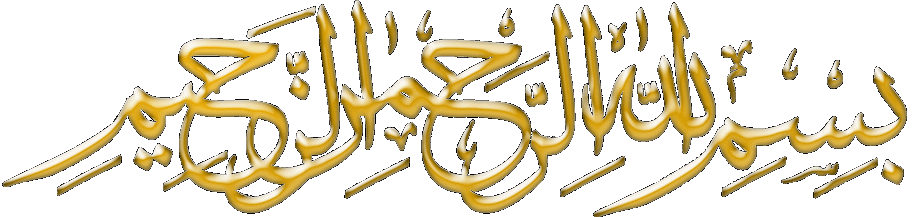 Puji syukur penulis panjatkan kepada Allah SWT, karena berkat rahmat dan karunianya akhirnya penulis dapat menyelesaikan penyusunan skripsi yang berjudul “Penerapan Model Discovery Learning Untuk Meningkatkan Pemahaman Konsep dan Hasil Belajar Siswa Pada Subtema Keberagaman Budaya BAngsaku di Kelas IV/B SDN NIlem Bandung”	Skripsi ini disusun sebagai syarat untuk menyelesaikan program sarjana (SI) pada program Pendidikan Guru Sekolah Dasat (PGSD) UNPAS Bandung. Skripsi ini merupakan hasil penelitian yang dilakukan melalui tiga siklus dalam proses pembelajaran di kelas.	Dalam kesempatan yang baik ini, maka perkenankanlah penulis untuk menyampaikan ungkapan rasa terima kasih dan penghargaan yang sebesar-besarnya kepada yang terhormat :Bapak Drs. H. Dadang Mulyana, M.Si. selaku Dekan FKIP Unpas yang telah memberikan kesempatan kepada penulis untuk menyusun skripsi ini;Ibu Dra. Aas Saraswati, M.Pd. selaku Ketua Prodi Jurusan Pendidikan Guru Sekolah Dasar SI yang telah memberikan dukungan dan kesempatan kepada penulis untuk menyelesaikan skripsi ini;Bapak Drs. H. Dadang Iskandar,M.Pd. selaku dosen pembimbing I yang dengan kemurahan hati, kearifan serta kesabarannya yang telah memberikan bimbingan dan dorongannya berkat bapak yang terhormat maka penulis mampu menyelesaikan skripsi ini dengan lancer.Ibu Dra. Hj. Ani Setiani, M.Pd. selaku dosen pembimbing II yang telah membimbing, memberikan petunjuk dengan penuh kesabaran, ketelitian, serta dukungan kepada penulis dalam menyusun skripsi;Ibu Dra. Hj. Euis Suherti, M.Pd. selaku dosen wali yang telah memberikan dukungan dan arahan kepada penulis menyelesaikan skripsi;Bapak-bapak dan ibu-ibu dosen yang telah memberikan bimbingan dan bekal yang bermanfaat dan bermakna selama penulis mengikuti perkuliahan pada program SI Pendidikan Guru Sekolah Dasar Universitas Pasundan Bandung;Seluruh staf akademik, Tata Usaha dan Pengelola Perpustakaan Unpas Bandung yang telah memberikan bekal ilmu pengetahuan, teknis serta kekuatan moral kepada penuls;Mamah dan papah tercinta yang tiada hentinya memberikan do’a dan memberikan dorongan dari kecil sampai sekarang ini berkat kedua orang tua tercinta penulis tidak akan bisa menyelesaikan skripsi iniSemua kakak-kakak ku terima kasih yang selalu mmberikan dukungan, do’a untuk yeyap bertahan dalam menyusun skripsi ini;Untuk calon suamiku kelak skripsi ini penulis persembahkan untuk beliau yang senantiasa selalu mendoakan, sehingga penulis mampu menyelesaikan skripsi ini;Bapak Momon M.,M.Pd. selaku Kepala Sekolah SDN Nilem Bandung, berkat beliau penulis bisa menyelesaikan skripsi ini;Ibu Dedeh Dj, S.Pd, selaku Wali Kelas IV/B, berkat beliau penulis bisa menyelesaikan skripsi ini;Untuk sahabatku tercinta MIDY (Meta,Ima,Dewi,Yuyun), mereka adalah sahabat penulis yang selama empat tahun ini kami selalu bersama-sama baim senang maupun sedih, yang selalu memberikan bantuan dan dorongannya kepada penulis  selama ini, tanpa bantuan kalian penulis tidak akan bisa menyelesaikan skripsi ini. Rekan-rekan seperjuanagn PGSD kelas A,B,C,D, dan E angkatan 2010 yang senantiasa memberikan semangat dan dorongan kepada penulis dalam upaya enyusunan skripsi ini;Mudah-mudahan amal baik kalian semua mendapatkan pahala yang sebesar-besarnya dari Allah SWT. Demikian pula penulis menyadari bahwa dalam penulisan skripsi ini masih banyak kekurangan dan kesalahan yang tidak disengaja, baik dari segi substansi, maupun tata bahasa. Oleh karena itu, penulis mengharapkan kepada pembaca untuk memberikan kritik dan sarannya sebagai masukan dalam perbaikan karya tulis ilmiah ini, mudah-mudahan skripsi ini bisa bermanfaat buat pembaca semua,Amin.     						    Bandung, September 2014        Penulis 